Shredding Event!!
Protect yourself and your family from identity theft and financial fraud while taking a step toward Going Green!Egg Harbor City and MullicaDate: November 6, 2020 	Time: 9AM – 12PMLocation: Intersection of White Horse Pike & New York Avenue (Old Crossfire Restaurant parking lot) - Egg Harbor City NJ 08215Bring your bags and/or boxes of paper to be shredded.  An experienced operator from DocuVault Delaware Valley will move the bins to a highly secure, mobile shredding unit where your confidential material will be destroyed before your eyes.100% of the paper is recycled.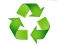 Please bring paper only!  Plastic bags, metal, binders and binder clips cannot be shredded.  Paper clips and staples are acceptable. Residents should bring only confidential/sensitive materials – magazines and non-confidential papers should be recycled curbside.Funded in part through the NJ Clean Communities Program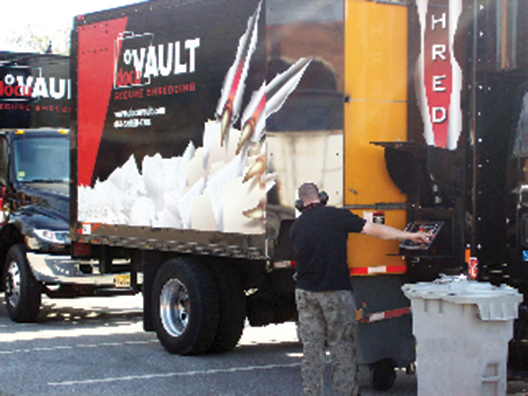 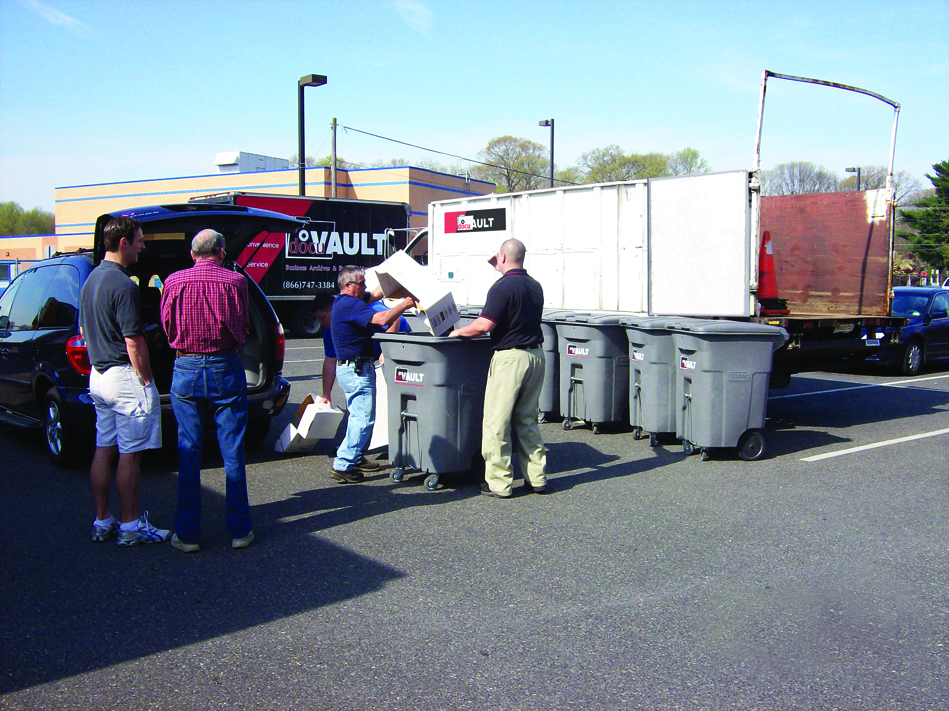 